中国医用制氧机，医院用制氧机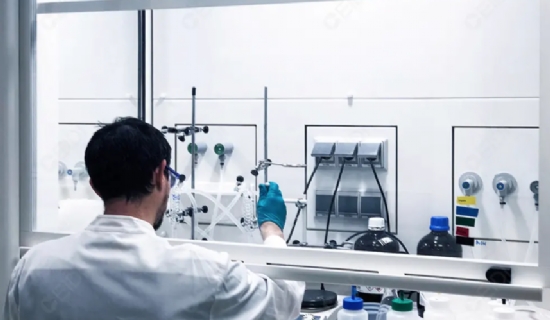 中国高品质的医院用医用制氧机中国高品质的医院医用制氧机 - 中国医用制氧机已在中国各医院安装和运行。医用制氧机生产的医用级氧气被供应给ICU（重症监护室）、OT（手术室）。在麻醉过程中，它也被作为氧化亚氮的替代品，以减少高浓度的氧气暴露。目前，医用氧气的来源是一个钢瓶歧管。现在，聪明的医院正在使用现场医用制氧机和备用气瓶来获得医用制氧机的优点。全球的医院都意识到，现场医用制氧机提供了一个高度可靠和经济的解决方案。对于他们的病人的氧气需求，现场制氧机是一个解决方案。它避免了购买、接收和监测医院的氧气供应的费用。昂贵的日常补给、手工操作的伤害和昂贵的钢瓶库存增加了费用。如果氧气供应商在一个偏远的地方，瓶装气体的输送也会非常昂贵。如果操作人员不注意，医院使用钢瓶的医用氧气就会耗尽。 作为顶尖的医用制氧机制造商，希特技术公司提供完整的医用氧气生成、储存和分配系统。A) 医用制氧机技术医用制氧机被证明是医院的救命机器，其医用级氧气符合国家要求的标准，即93%-96%。现场医疗级PSA制氧机是完全安全、可靠和耐用的，为病人床位提供不间断24*7的氧气。使用不会出现中断、堵塞、危险状况和不正常现象。采用传统采购方法的医院，使用钢瓶或散装液态氧罐，会定期出现问题。医院使用现场医用制氧机技术，可以安全、可靠、持续地按需供应氧气。希特医疗级PSA制氧机正在为全球医院提供拯救生命的氧气。无论您的医院要求是99%、95%还是90%，我们都有适合您需要的制氧机。请看每个国家药典的不同氧气百分比。用于生产医用级氧气的技术是变压吸附法。压缩空气通过，氧气作为产品气体从一个PSA床出来，而另一个PSA床同时通过减压到大气压再生。为什么医用制氧机技术是医院的最佳技术，这不是一个问题。- 聪明的医院已经在采用现场医用制氧机。他们节约成本、救人，而且医院也不必关心服务部分。- 医用制氧机的服务要求是最低的。与钢瓶组或散装液氧罐/瓶所需的各种任务和操作相比，它是可以忽略不计的。- 医用制氧机技术已经被美国军队和陆军医院所采用，因此，该技术的安全性和可靠性从未受到质疑。你所需要的是找到合适的公司，他们可以为你提供产品，并提供你能想象到的高品质的服务支持。请看医用制氧机的优点。因此，让我们为您节省金钱和时间，使您的医院更加安全、可靠，为您的病人赢得安心。今天就与我们取得联系吧!B) 尺寸-包装。向医院供应医疗级氧气的最佳选择是现场生产。中国医院用的最佳医用制氧机有不同的尺寸和包装。其设计是统一的，为医院提供国际一流的体验。医用制氧机配有在线氧气分析仪，以检查氧气的纯度，确保一切都按医院标准运作，并符合中国药典标准。在医院方面，我们提供三种不同的计划。标准方案。标准方案有一个医用制氧机设备，有一个气瓶歧管系统作为后备供应。利用现有的医用氧气管道系统（MOGPS），医用氧设备直接与之相连。切换面板充当控制系统。它将切换到作为医用氧设备后备供应的气瓶歧管上。溢价方案。这是最受欢迎的安排。两台医用制氧机相连，另一台作为备用。此外，还连接了一个气瓶歧管，用于进一步的紧急备用。大医院每天都有成千上万的病人前来就诊。这些医院需要用最安全的方法来满足更高的氧气需求。任何医院都无法承受任何形式的风险。医用氧气是医院的心脏，对我们（希特）来说，保持您的心脏跳动真的很重要。C) 为您的医用制氧机提供安全保障。氧气的纯度。医用制氧机配有在线氧气分析仪，可随时显示氧气的纯度。持续输送。首先，持续不间断地供应医用氧是最重要的事情。为了确保这一点，医用制氧机配备了一个流量计。这个仪器可以持续不断地向病人床位提供不间断的医疗级氧气。视听警报。任何不寻常的活动都会发出警报。各种无差错的情况都将被避免。希特确保医院的福祉，因为这是我们的首要目标。此外，任何不受欢迎的迹象都会激活医用制氧机中配备的警报器。此外，产生的警报会引导操作人员到达现场。因此，操作人员会联系希特盾牌支持/最近的经销商进行在线故障排除。特殊过滤。配有一系列的空气和特殊的细菌过滤器，以确保供应给您的医院的医用氧不含任何杂质。D) 用于医疗的医用制氧机。医用制氧机是医疗行业的心脏，拥有PSA技术的祝福。所有医院都使用医用氧气，如果没有医用级的氧气，就不可能运作。问题是如何以及在哪里购买医用氧气？答案很简单，希特技术公司只致力于向医院提供医用制氧机，无论医院在哪里。小型医院没有被考虑在内。原因是小医院的预算低，对医用级氧气的需求少。但希特提供定制的小型医用制氧机，以确保没有医院不被关注。对于非常小的医院，我们的医用制氧机是主要的氧气供应。拥有3或4张床位的小医院使用医用制氧机。二级设备（气瓶或液氧瓶）是作为备用设备使用的。根据事实和研究，现场的医用制氧机已经被世界各地的医院所使用。甚至美国军队和世界各地的国防部门也将其用于火炮应用。